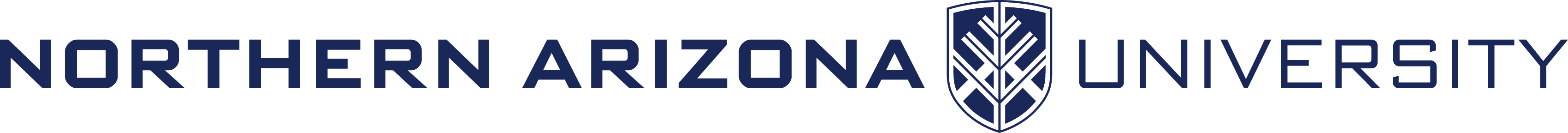 Course Review Matrix for Junior Level Writing Courses A. Course PurposeA.1 Does the course description provide a well-articulated rationale describing how this course provides a writing experience relevant to the major, wherein students continue to develop their writing skills in the context of a relevant field, discipline, or profession?Yes ☐  No ☐  If no, how might it be better addressed?Click or tap here to enter text.A.2 Does the course purpose adequately describe the role the course plays the Liberal Studies Program?Yes ☐  No ☐  If no, how might it be better addressed?A.3 Does the course purpose provide a well-articulated description of how this course addresses the essential skill of Effective Writing?	Effective Writing conveys information or argues a point of view using organizational structures, supporting materials, and language appropriate for the topic, purpose, and audience.Yes ☐   No ☐  If no, how might it be better addressed?Other comments about the course description (or course purpose): Click or tap here to enter text.B. Course Student Learning Outcomes:Do the course student learning outcomes align with the approach to writing within a relevant field, discipline, or profession provided in a Junior Level Writing course?Yes ☐  No ☐  If no, what needs to be incorporated to better articulate the learning outcomes associated with the Junior Level Writing course?Click or tap here to enter text.Other comments about the learning outcomes:Click or tap here to enter text.C. Assignments/ Assessment of Course Student Learning Outcomes:C.1. Do the assignments/ assessments align with the specified writing outcomes?Yes ☐  No ☐  If no, what outcomes need to be better addressed in the assignments?Click or tap here to enter text.C.2. Is there a clear description of how the assignments produce and assess the writing outcomes?Yes ☐  No ☐  If yes, location in syllabus and brief identification:Click or tap here to enter text.If no, what aspects of the assignments need to be addressed?Click or tap here to enter text.C.3. Do the assignments/ assessments require at least 20 pages of revised writing?Yes ☐  No ☐  If no, how might assignments/ assessment might be changed?Click or tap here to enter text.C.4. Do the assignments/ assessments require students to incorporate feedback through opportunities for revision. Yes ☐  No ☐  If no, what assignments/ assessment might be changed to incorporate feedback through revision?Click or tap here to enter text.Other comments about the assignments/ assessments:Click or tap here to enter text.D. Course Outline or Tentative Schedule:Does the course outline or tentative schedule include opportunities to specifically address writing in a relevant discipline, field, or profession (lecture; in-class exercise; writing assignment)?Yes ☐  No ☐  If no, where might the course outline or tentative schedule include opportunities to address writing in a relevant discipline, field, or profession?Click or tap here to enter text.Other comments about the course outline or tentative schedule:Click or tap here to enter text.Course Number & Title:Click or tap here to enter text.Reviewed by: Click or tap here to enter text.